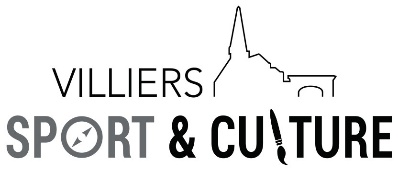 SAISON 2019-2020FICHE D’INSCRIPTION INDIVIDUELLENom……………………………..……………… Prénom………………………………………... Né(e) le…………………….Pour les enfants mineurs, adulte responsable …………………………………………………………………………..E-mail	………………………………………………………………… Tél mobile …….……………………………………………              Adresse …………………………………………………………….. CP …….………… Ville………………………………………Tél domicile…………………………………………………Je demande mon adhésion à l’Association Villiers Sport & Culture pour la saison 2019-2020, valable du 1er septembre 2019 au 31 août 2020.Renouvellement       		Nouvel adhérent      Je déclare avoir pris connaissance et accepter sans réserve le règlement intérieur 2019-2020 de l’association, et notamment son article concernant le droit à l’image. En conséquence, j’autorise expressément l’association à utiliser les images fixes ou audiovisuelles sur lesquelles je pourrais, moi-même ou mes enfants, apparaître, prises à l'occasion de la participation aux activités et ce pour une durée illimitée. J’ai bien noté que l’adhésion à l’association ainsi que les cotisations aux activités sont dues pour l’année et ne pourront faire l’objet d’aucun remboursement en dehors des cas prévus dans le règlement intérieur.A Villiers St Frédéric, le ……………………………                       Signature                                                                                                   RÈGLEMENT    ESPÈCES       CHÈQUE (Nb)                                                                                       *L’adhésion inclut l’assurance individuelle pour la pratique des activités organisées par l’association. L’association décline toute responsabilité pour tout accident survenu en dehors des activités encadrées et notamment en compétition.TARIFS SAISON 2019-2020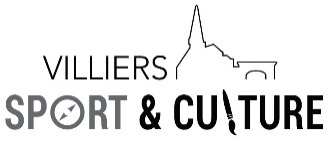 ARTS MARTIAUXGYMNASTIQUE & BIEN-ETRESPORT NATURETENNISSPORTS COLLECTIFSARTS PLASTIQUES & TRAVAUX MANUELSARTS DU SPECTACLEACTIVITES DIVERSESADHESION* ADULTE : 19 €.  ADHESION* ENFANT MINEUR, né(e) en 2001 et après 10 €. REPORT COTISATION AUX ACTIVITESTOTAL DÛACTIVITECOTISATIONCOTISATIONACTIVITEVilliersExtérieursAIKIDOAIKIDOAIKIDOAdos - adultes215235Enfants 8/13 ans125140JUDOJUDOJUDOEcole de judo 1h135155Entraînement 2h165190Enfants famille150170GYMNASTIQUE GYMNASTIQUE GYMNASTIQUE Forfait 1 heure par semaine    115150Forfait 2 heures (gym  matin uniquement)  160198Précisez les jours & heures :Précisez les jours & heures :Précisez les jours & heures :Pass Gym Liberté                 175225Pilates + Pass Liberté200250Tarif par  Enfant pour atelier Gym Parents/Enfants  3540RELAXATIONRELAXATIONRELAXATION1 Séance hebdomadaire 115150Relaxation + Gym Liberté 200250QI GONG 140160REFLEXOLOGIE PLANTAIRE140155YOGA  1 Séance hebdomadaire125145Préciser jour et heure :Préciser jour et heure :Préciser jour et heure :2 Séances hebdomadaires175195ZUMBA 125145SALSA RYTHMO-LATINO 1 pers1501702ème personne d’un couple100100SPORT NATURESPORT NATURESPORT NATUREFormule loisir                           3030Formule plus 8490Marche nordique 2h149149Ecole d’athlétisme 4-15 ans 1 h30160160Précisez les jours & heures :Précisez les jours & heures :Précisez les jours & heures :Ecole d’athlétisme famille150150RANDONNEE  1414VTT ENFANTS 5768VSFExt.Adultes                                       180200 Etudiants                                    140 150 Jeunes nés entre 2002 et 2006                      115 125  Jeunes nés en 2007 et après                    95105 1ère inscription des 3, 4, 5 ans4045Cours Enfants 1h (mini tennis)195195Cours Enfants 1h30295295Cours Adultes 1h30 (6 maxi par cours)330330ACTIVITECOTISATIONCOTISATIONACTIVITEVilliersExtérieursBASKET 4658VOLLEY 4658ARTS PLASTIQUES & TRAVAUX MANUELSARTS PLASTIQUES & TRAVAUX MANUELSARTS PLASTIQUES & TRAVAUX MANUELSAQUARELLE1823ATELIER D’ECRITURE1823PATCHWORK1823PEINTURE SUR SOIE6981TRAVAUX D’AIGUILLES1420DANSEDANSEDANSEPrécisez les jours & heures :Précisez les jours & heures :Précisez les jours & heures :Enfants 5-10 ans (1h)14016011 à 14 ans (1h15)15517515 ans et +, adultes (1h30)210225Les Robertas100120MUSIQUEMUSIQUEMUSIQUEAtelier Percus en famille200230V6-VJB- groupe Latino1420CHANT       GUITARE       PIANO                     MUSIQUE EN JOUANT  CHANT       GUITARE       PIANO                     MUSIQUE EN JOUANT  CHANT       GUITARE       PIANO                     MUSIQUE EN JOUANT  Enfants 20’425555Ados (moins de 18 ans) 30’575705Adultes 30’645900THEATRETHEATRETHEATREAdultes260295Enfants & ados175200Précisez l’heure :Précisez l’heure :Précisez l’heure :Enfants & ados famille165188JEUX DE SOCIETEBridge Initiation 1ère année110110Bridge Initiation 2ème année220220SCRABBLE1420TAROT1420CAISSES A SAVON7595Précisez les jours & heures :Précisez les jours & heures :Précisez les jours & heures :VISITES GUIDEES100100